DAFTAR PUSTAKABukuAli, Zainuddin. (2016). Metode Penelitian Hukum . Jakarta: Sinar Grafika. Amirudin, & Asikin, Zainal. (2010). Pengantar Metode Penelitian Hukum.Jakarta: Rajawali Pers.Barkatullah, Abdul Halim. (2008). Hukum Perlindungan Konsumen (Kajian Teoritis dan Perkembangan Pemikiran). Bandung: Nusa Media.Basuki, Sulistyo. (2006). Metode Penelitian. Jakarta: Wedatama Widya Sastra.Butarbutar, Elisabeth Nurhaini. (2018). Metode Penelitian Hukum. Bandung: PT. Refika Aditama.H.S, Salim., & Nurbani, Erlies Septiana. (2016). Penerapan Teori Hukum pada Penelitian Tesis dan Disertasi. Jakarta: PT. Raja Grafindo Persada.Hadjon, Philipus M. (1987). Perlindungan Hukum Bagi Rakyat Indonesia : Sebuah Studi Tentang Prinsip-Prinsipnya, Penanganannya Oleh Pengadilan Dalam Lingkungan Peradilan Umum. Surabaya: PT. Bina Ilmu.Iman, Nofie. (2016). Financial Technology dan Lembaga Keuangan. Yogyakarta: Gathering Mitra Linkage Bank Syariah Mandiri.Kansil, CST. (2002). Pegantar Ilmu Hukum dan Tata Hukum Indonesia. Jakarta: Balai Pustaka.Kristiyanti, Celina Tri Siwi. (2009). Hukum Perlindungan Konsumen. Jakarta : Sinar Grafika.Kurniawan. (2011). Hukum Perlindungan Konsumen. Malang: Tim UB Press. Marzuki, Peter Mahmud. (2016). Penelitian Hukum. Jakarta: Kencana.79Mestika, Zed. (2008). Metode Penelitian Kepustakaan. Jakarta: Yayasan Obor Indonesia.Rahardjo, Satjipto. (2000). Ilmu Hukum. Bandung: Citra Aditya Bakti. Shidarta. (2000). Hukum Perlindungan Konsumen. Jakarta: Grasindo.Soekanto, Soerjono., & Mamudji, Sri. (2001). Penelitian Hukum Normatif (Suatu Tinjauan Singkat). Jakarta: Rajawali Pers.Sukarmi. (2008). Cyberlaw: Kontrak Elektronik dalam Bayang-Bayang Pelaku Usaha. Bandung: Pustaka Sutra.Jurnal, Skripsi, Tesis, DisertasiAisah, Siti. (2022) “Pengaruh Kepercayaan, Kemudahan, dan Persepsi Resiko Terhadap Keputusan Pembelian pada Penggunaan Transaksi Shopee Paylater (Studi Kasus Mahasiswa FEB UNISMA).”Aprilliani, Tarisa. (2022). “Perlindungan Hukum Pihak Debitur Terhadap Perjanjian Pinjam-Meminjam Dengan Layanan Berbasis Peer To Peer Lending Pada Penggunaan Shopee Paylater.” Undergraduate Thesis, Sriwijaya University.Anggraini, Viera. (2023). “Perlindungan Hukum Terhadap Konsumen Paylater Dalam Aplikasi Shopee.” Universitas Lambung Mangkurat.Aulianisa, Sarah Safira. (2020). “Konsep Dan Perbandingan Buy Now, Pay Later Dengan Kredit Perbankan Di Indonesia: Sebuah Keniscayaan Di Era Digital Dan Teknologi.” Jurnal Rechts Vinding: Media Pembinaan Hukum Nasional, Vol. 9, No. 2.Ernama, Budiharto dan Hendro. (2017). “Pengawasan Otoritas Jasa Keuangan Terhadap Financial Technology (Peraturan Otoritas Jasa Keuangan Nomor 77/POJK 01/2016)”. Diponegoro Law Journal, Vol. 6, No. 3.https://doi.org/10.14710/dlj.2017.19683, Diakses Pada Tanggal 24 Oktober 2023 Pukul 15.29 WIB.Canestren, Inggardini Asarila, and Marheni Eka Saputri. (2021). “Pengaruh Kepercayaan, Kemudahan, Dan Resiko Terhadap Keputusan Pembelian Menggunakan Metode Pembayaran Shopee Paylater.” eProceedings of Management 8.3.Iszati, Wuri Ratrining (2021). “Hiperrealitas Shopee Paylater Sebagai Gaya Hidup (Studi Kasus Pada Remaja Di Kota Malang).” (Doctoral dissertation, Universitas Muhammadiyah Malang).Kurniawan, D. (2022). “Penyelesaian Dan Tanggungjawab Para Pihak Dalam Transaksi Dengan Metode Pembayaran Shopeepaylater.” (Doctoral Dissertation, Uin Sunan Kalijaga Yogyakarta).Kurnia, L., Irianto, K. D., & Adriaman, M. (2023). “Wanprestasi Pada Perjanjian Kredit Di Aplikasi Shopee Pay Later.” Sakato Law Journal, 1(1), 75-82. https://www.jurnal.umsb.ac.id/index.php/slj/article/view/4032, Diakses Pada Tanggal 24 Oktober 2023 Pukul 15.49 Wib.Made Ayu Gita Lestari and Dewa Gde Rudy. (2022). “Keabsahan Shopee Paylater Sebagai Financial Technology Dalam Hukum Positif Indonesia”. Jurnal Kertha Semaya, Vol.10 No.4, hlm. 777, https://doi.org/10.24843/KS.2022.v10.i04.p05, diakses pada tanggal 30 November 2023 pukul 07.59.Monica, Marinda Agesthia. (2020) “Analisis hukum Islam terhadap pinjaman uang elektronik Shopee Pay Later pada e-commerce.” Universitas Islam Negeri Sunan Ampel : 1-68.Nirmalapurie, Nisrina Anrika. (2020). “Perlindungan Hukum Bagi Para Pihak Dalam Penggunaan Fitur Paylater Pada Aplikasi Gojek”. Jurnal Media Iuris, Vol. 3, No. 1.Pardede, YTGTP. (2021). “Perlindungan Hukum Terhadap Pengguna Spaylater Dalam Aplikasi Shopee Ditinjau Berdasarkan Undang-Undang Nomor 8Tahun 1999 Tentang Perlindungan Konsumen.” (Doctoral Dissertation, Universitas Atma Jaya Yogyakarta).Permata, Sherlina and Hendra Haryanto. (2022). “Perlindungan Hukum Terhadap Pengguna Aplikasi Shopee Pay Later.” Krisna Law: Jurnal Mahasiswa Fakultas Hukum Universitas Krisnadwipayana 4.1: 33-47.Pranita, Ni Kadek Puspa and I Wayan Suardana. (2019). “Perlindungan Hukum Terhadap Nasabah Pengguna Layanan Fintech (Financial Technology)”. Jurnal Kertha Semaya Fakultas Hukum UNUD 7, No. 2 .Prastiwi, Iin Emy and Tira Nur Fitria, “Konsep Paylater Online Shopping Dalam Pandangan Ekonomi Islam”, Jurnal Ilmiah Ekonomi Islam, 7, no. 1 (2021), 425, https://doi.org/10.29040/jiei.v7i1.1458, diakses pada tanggal 25November 2023 pukul 19.50 WIBPutri, A. P. Y., & Miru, A. (2020). “Praktik Penyalahgunaan Fitur Kredit (Paylater) Oleh Pihak Ketiga Melalui Aplikasi Belanja Online.” Amanna Gappa, 101-116. https://doi.org/10.20956/ag.v28i2.12617, Diakses Pada Tanggal 24 Oktober 2023 Pukul 15.40 WIB.Putri, A. P. Y. (2021). “Perlindungan Hukum Atas Penyalahgunaan Fitur Kredit (Paylater) Oleh Pihak Ketiga Melalui Aplikasi Belanja Online= Legal Protection For Abuse Of Credit Feature (Paylater) By Third Parties Through An Online Shopping Application.” (Doctoral Dissertation, Universitas Hasanuddin).Putriawati, Titin, and Lila Pangestu Hadiningrum. (2023). “Keuntungan dan Kerugian Terhadap Pembayaran Melalui Shopee Pay Later.” Diss. UIN Raden Mas Said Surakarta.Rohmatul, Hasanah. (2020). “Tinjauan Hukum Islam Terhadap Praktik Kredit Shopee Paylater Dari Marketplace Shopee.” (Doctoral dissertation, Iain Purwokerto).Simanjuntak, Desi Ratna., Londa, Nolly., & Waleleng, G. (2019). “Persepsi Mahasiswa Pada Jasa Belanja Online Shopee (Studi Pada MahasiswaJurusan Ilmu Komunikasi Fisip Universitas Sam Ratulangi).” Acta Diurna Komunikasi, 8(1).Sonnia. (2021). “Perlindungan Hukum Bagi Konsumen Terhadap Penggunaan Paylater Pada Aplikasi Shopee Sebagai Bagian Dari Financial Technology.” Undergraduate Thesis, Sriwijaya University.Sonnia. (2022). “Tanggung Jawab Hukum Pengguna Paylater Pada Aplikasi Shopee Sebagai Bagian Dari Financial Technology Jika Melakukan Wanprestasi.” Lex LATA, 4(1). http://dx.doi.org/10.28946/lexl.v4i1.1461, Diakses Pada Tanggal 24 Oktober 2023 Pukul 15.35 WIB.Suryono, Ryan Randy. (2019). “Financial technology (fintech) dalam perspektif aksiologi.” Masyarakat Telematika Dan Informasi Jurnal Penelitian Teknologi Informasi Dan Komunikasi, 10(1), 52.Wijaya, Suparna & Nirvana Adam Panchar. (2021). “Pajak Pertambahan Nilai Perdagangan	Melalui	Sistem	Elektronik	(Studi	Kasus	PT	Shopee Internasional Indonesia).” Bilancia: Jurnal Ilmiah Akuntansi, 5(3), 245- 256.https://www.ejournal.pelitaindonesia.ac.id/ojs32/index.php/BILANCI A/article/view/1464, Diakses Pada Tanggal 24 Oktober 2023 Pukul 15.53.Rahayu, Titi & Aenina, S. (2021). “Analisis Akad Jual Beli E-Commerce Shoope Pay Later Dalam Perspektif Ekonomi Islam”. Iqtishodiah: Jurnal Ekonomi Dan	Perbankan	Syariah,	3(2),	1-15.https://ejournal.ibntegal.ac.id/index.php/iqtishodiah/article/view/134, Diakses Pada Tanggal 24 Oktober 2023 Pukul 15.50 WIB.Vernandito, A. (2018). “Perlindungan Hukum Bagi Pengguna Layanan Pinjam Meminjam Uang Berbasis Teknologi Informasi (Peer 2 Peer Lending) Berdasarkan Peraturan Perundang-Undangan Di Indonesia.” (Doctoral Dissertation, Universitas Sumatera Utara).Warsame, Mohammed Hersi & Yousif Abdelbagi Abdall. (2020). “Determinants Of Customers’ Attitude Towards Credit Card Usage In Kenya.” PalArch’s Journal of Archaeology of Egypt / Egyptology, 17(8), 200-223.https://archives.palarch.nl/index.php/jae/article/view/3219, diakses pada tanggal 26 November 2023 pukul 11.39.Widnyana, I., & Utami, P. (2022). “Akibat Hukum Wanprestasi Debitur Dalam Transaksi Elektronik Melalui Layanan Paylater Pada Aplikasi Shopee.” Kertha Semaya : Journal Ilmu Hukum, 10(6), 1440-1451. https://ojs.unud.ac.id/index.php/kerthasemaya/article/view/84316, diakses pada tanggal 24 Oktober 2023 Pukul 15.31 WIB.Yudha, Hafid Nur & Isgiyarta, Jaka. (2015). “Analisis Pengaruh Persepsi Nasabah Bank Terhadap Internet Banking Adoption (Studi pada Nasabah Perbankan yang Menggunakan Internet Banking di Kota Surakarta).” Diponegoro Journal of Accounting, 4(4), 148-157.Yulianti, N. (2023). “Perlindungan Konsumen Terhadap Perjanjian Pinjam Meminjam Dalam Layanan Fintech Shopee Pinjam.” (Doctoral Dissertation, UIN KH Achmad Siddiq Jember).Peraturan Perundang-undanganKitab Undang-Undang Hukum Perdata.Undang - undang Nomor 8 Tahun 1999 Tentang Perlindungan Konsumen. Lembaran Negara RI Tahun 1998, Nomor.182. Tambahan Lembaran Negara RI, Nomor.3790 Sekertarit Negara. JakartaPeraturan Otoritas Jasa Keuangan Nomor 77/POJK.01/2016 Tentang Layanan Pinjam Meminjam Uang Berbasis Teknologi Informasi (Lembaran Negara Republik Indonesia Tahun 2016 Nomor 324, Tambahan Lembaran Negara Nomor 6005).Peraturan Pemerintah Nomor 71 Tahun 2019 tentang Penyelenggaraan Sistem dan Transaksi Elektronik.InternetApriliyanti, Tiany. 2021, “Akun Shopee Dibobol Penipu, Bisa Transaksi SPayLater Tanpa OTP”. https://mediakonsumen.com/2021/05/08/surat-pembaca/akun-shopee-dibobol-penipu-bisa-transaksi-sPayLater-tanpa-otp. Diakses pada tanggal 12 Oktober 2023, Pukul 21.15 WIB.Dikutip	dari	https://nekopencil.com/e-commerce/belanja-shopee- paylater/comment-page-3/, diakses pada tanggal 28 November 2023 pukul10.19 WIB.Kompasiana, 2020, “Wajib Tahu, Inilah Risiko Tidak Bayar Shopee PayLater”, https://www.kompasiana.com/hariangadget/5fe8d3bd8ede486c057f3dc2/w ajib-tahuinilah-resiko-tidak-bayar-Shopee-PayLater. Diakses pada tanggal 10 Oktober 2023 Pukul 20.45 WIB.Mubarok,	Ilham.	2019,	“Apa	Itu	Marketplace”, https://www.niagahoster.co.id/blog/Marketplace-adalah/. Diakses pada tanggal 09 Oktober 2023, Pukul 19.00 WIB.Quiserto, Rio. Paylater – OVO, Gojek, Traveloka – Mana Terbaik Terpercaya. Jakarta: Duwitmu. https://duwitmu.com/pinjaman-online/paylater-ovo- gojek-traveloka-terbaik/amp/, diakses pada 24 November 2023 pukul09.15 WIB.DAFTAR RIWAYAT HIDUPNama	: Fifi Tafrihah RomadhiyahNPM	:   5120600100Tempat/Tanggal Lahir	: Tegal, 06 November 2002 Program Studi	: Ilmu HukumAlamat	: Jalan H. Ilyas No. 6, RT 06/RW 03, Desa Kertaharja, Kecamatan Pagerbarang, Kabupaten Tegal.Riwayat Pendidikan	:Demikian daftar riwayat hidup ini saya buat dengan sebenarnya.Tegal, 6 Februari 2024 Hormat saya,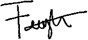 Fifi Tafrihah Romadhiyah86NoNama SekolahTahun MasukTahun Lulus1SD Negeri Kertaharja 03200820142SMP Negeri 1 Pagerbarang201420173SMA Negeri 1 Dukuhwaru201720204S1 Fakultas Hukum Universitas Pancasakti Tegal20202024